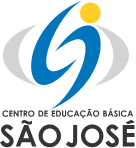 	                   FUNDAÇÃO EDUCACIONAL CLAUDINO FRANCIO
                                     CENTRO DE EDUCAÇÃO BÁSICA SÃO JOSÉInfantil 2 A – LÚCIA   ( Todos os dias: 10h às 11h30 )Data Horário Disciplina/professora Segunda10h-10h30Inglês – AbiellySegunda10h30 às 11h30Geral-LúciaTerça10h às 10h30Artes-Mara Terça10h30 às 11h30Geral-LúciaQuarta 10h às 10h30Geral-Lúcia Quarta 10h30 às 11hMúsica -NatáliaQuarta 11h às 11h30Geral- Lúcia Quinta 10h às 11h30Geral-Lúcia  Sexta 10h às 10h30Geral-LúciaSexta 10h30 às 11hEd. Física-LetíciaSexta 10h30 às 11h30Geral-Lúcia